Események, liturgikus programokEseménynaptár11.01.kedd	Mindenszentek ünnepe11.02.szerda	Halottak napja11.02.szerda	Kóruspróba11.04.péntek	19.00 Virrasztás11.05.szombat	Első szombati rózsafüzér11.07.hétfő	17.00 Alsósok csoportja11.08.kedd	10.00 Baba-mama kör11.09.szeda	19.00 Kóruspróba11.10.csütötök	19.30 Ismerkedjünk a Bibliával 11.11.péntek	19.00 Virrasztás A hét ünnepei Hétfő: Boldog Romzsa TódorKedd: MindenszentekSzerda: Halottak napjaCsütörtök: Porres Szent Márton Péntek: Borromeo Szent Károly Szombat: Szent Imre hercegSzentmisék, liturgikus templomi események  Vasárnap:    8.45 + Szülők, Mária és Sándor                     10.00 + Péter                      18.30 + Mária és Lajos szülők   Hétfő:          7.00 + Sándor és Anna   Kedd:         18.30 + László  Szerda:       18.30 Plébániánk elhunytjaiért   Csütörtök: 18.30 A magyar nép megtéréséért Péntek:       18.30   + szülők, nagyszülők Szombat:    18.30 Pro populoKeresztelő: 10.30. Szabó Ajtony                      11.06. Szabó Félix HirdetésekHalottak napja kapcsán templomban az urnatemető látogatható 10.29. és 11.02. között egész nap. Erre az időszakra keresünk olyanokat, akik vállalják a templom őrzését. Ez alkalom lehet a csendes imádságra is.Jelentkezés a sekrestyében vagy az internetes felületen. Missziós vasárnapi perselygyűjtésünkön 189.860 Ft gyűlt össze. Isten fizesse meg adományaikat!   Hétfőn 17.45-kor rózsafüzért imádkozunk. Ezzel zárjuk az októberi rózsafüzér sorozatunkat. Itt szeretném felhívni a figyelmet, hogy az esti misék előtt 17.45-ös kezdettel ismét van lehetőség a rózsafüzér közös imádkozására. Új elsőáldozós csoportA jövő ősszel elsőáldozáshoz járulni szándékozók megkezdik a felkészülésüket. A jelentkezők alapvetően az életkoruknak megfelelő, alsós vagy felsős hittan csoportba járjanak! Nagyjából havonta tartunk majd részükre külön felkészülést. Minden csütörtökön, a szentmise után fél órás szentségimádást tartunk.	 
Főpásztorunk, dr Erdő Péter bíboros november 5-én, szombaton templomunkba látogat. 18 órakor vezet a rózsafüzért, 18.30-kor pedig szentmisét mutat be. Pénteken a szentmise után szeretetláng imaórát tartunk, majd 22 óráig csendes imádságra van lehetőség. Vannak jeles pillanatok mindannyiunk életében. Bizonyára ilyen egy kerek évforduló. Gondolom, tudjátok, hogy hamarosan egy ilyen szép kerek születésnaphoz érkezem.Nekem az a legnagyobb ajándék, ha együtt lehetünk egy kicsit. Egyrészt az Úr előtt, egy szentmisében, másrészt beszélgetve, némi süteménnyel, borral, sörrel, üdítővel.Éppen ezért templomunkban 2022. november 25. péntek 17.30-kor ünnepi hálaadó szentmisét tartok, majd a szemben lévő iskola aulájába lehetőség lesz a találkozásra. Tényleg nem kérek más ajándékot, mint az együttlétet!Gondolatok a mai naphozEgy találkozás történeteZakeus hallott Jézusról. Hogy éppen kitől, hogyan, az nem lényeges. Talán éppen azért, hogy magamat be tudjam helyettesíteni. Honnan, hogyan hallottam Jézusról? És vajon a környezetem tud Jézusról? Merem-e világi környezetben is használni a keresztény jeleket? Akár egy keresztvetést, egy imát étkezés előtt, vagy sorolhatnánk még. Zakeus tett azért, hogy találkozzon Jézussal. Én mit teszek ezért? Túl a vasárnapi szentmisén próbálok-e időt szánni Jézusra? Jézus a nevén szólítja Zakeust. Engem hol és mikor szólított a nevemen Jézus?  Érdemes újra és újra felidézni!Zakeus vendégül látja Jézust. Közben rádöbben arra, mit kell tennie, hogy ez a találkozás ne egyszeri legyen. Nézzük meg bátran, nekem mit kell tennem, hogy Jézus állandó jelenléte megvalósulhasson életemben! Jézus túllát a zajongó tömegen. Észreveszi az apró gesztust. Mi, akik ma ott vagyunk Jézus körül, csupán arctalan tömegként vagyunk ott, vagy egy meghívó, befogadó közegként? Hogyan tudjuk vonzóvá tenni a közösséget, megmutatni, és meghívó erejűvé formálni plébániánkat? Fülöp Ákos plébánosA rákosfalvai plébánia hírlevele belső használatra.Számlaszámunk: CIB bankműködés (egyházi adó): 11100104-19819019- 36000001Felelős kiadó Fülöp Ákos plébános„hogy életünk legyen és bőségben legyen”Évközi 31. vasárnap                               2022. október 31. 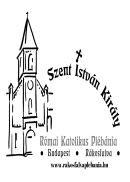 Ne hagyj magamra, én Uram, Istenem, ne távozz el tőlem! Siess, oltalmazz engem, Uram, én menedékem! (Zsolt 37, 22-23)Rákosfalvai Szent István Király Plébánia1144 Budapest, Álmos vezér tér 1. : 363-5976Honlap: rakosfalvaplebania.huEmail: iroda@rakosfalvaplebania.huLevelezőlista: rakosfalva@groups.ioPlébános: Fülöp ÁkosSzentmisék általános rendje:  vasárnap:   8.45; 10.00; 18.30hétköznap: hétfő, szerda 7.00,                      kedd, csütörtök, péntek, szombat 18.30Irodai ügyelet: hétfő – szerda – péntek: 16.00-17.30                            kedd – csütörtök: 9.00-12.00Olvasmány: Bölcs 11, 22-12,2 Mert szeretsz mindent, ami van, amit alkottál. Szentlecke: 2Tessz 1, 11-2,2 Állandóan imádkozom értetek. Evangélium: Lk 19, 1-10 Az emberfia azért jött, hogy megkeresse és üdvözítse, ami elveszett. 